LIKOVNA KULTURADanas nemamo likovni, ali će u tv-školi biti super zadatak. Pogledajte i pokušajte sami izraditi lutke.Likovni je za četvrtak, ali možete zadatak odraditi do kraja tjedna. Umjesto kolaža možete koristiti papir koji ste samo obojali.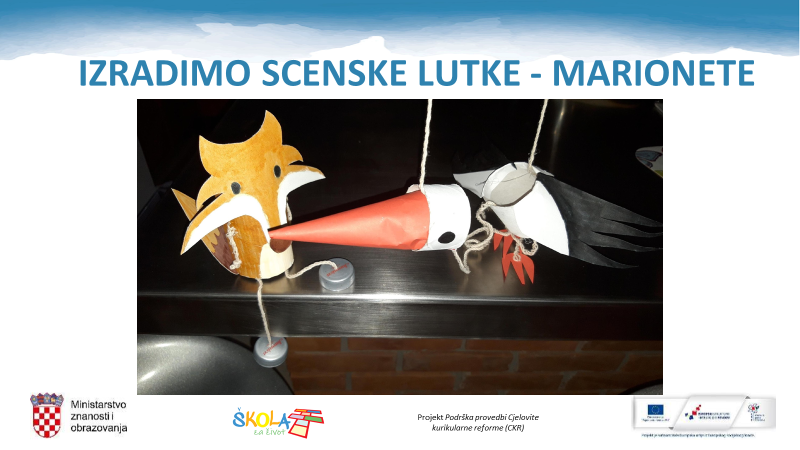 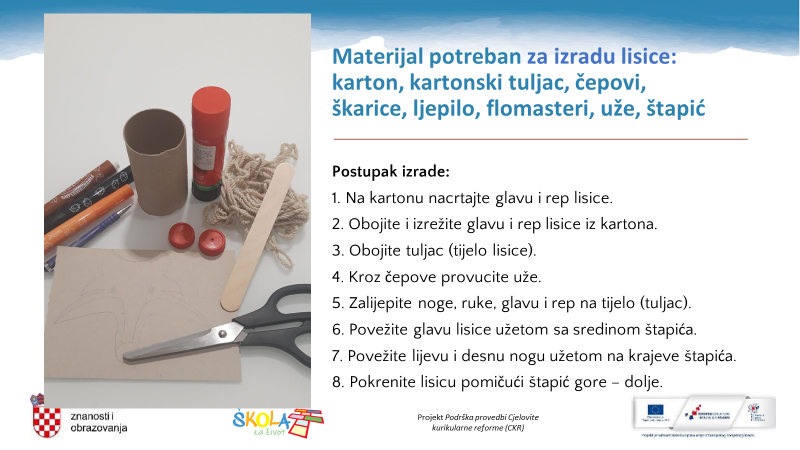 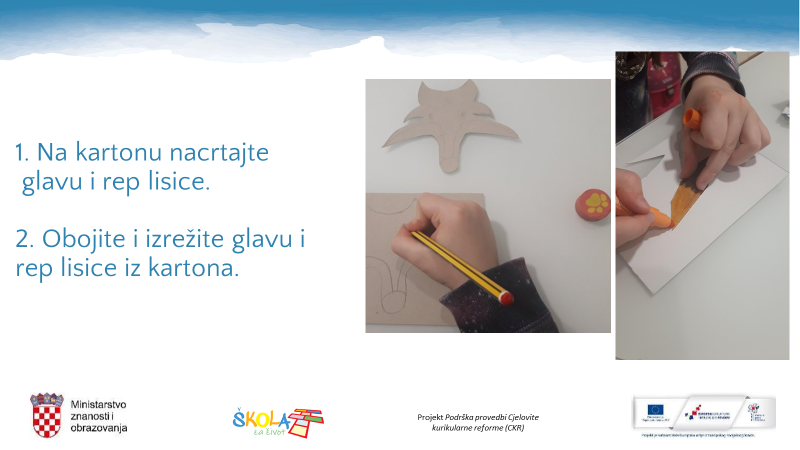 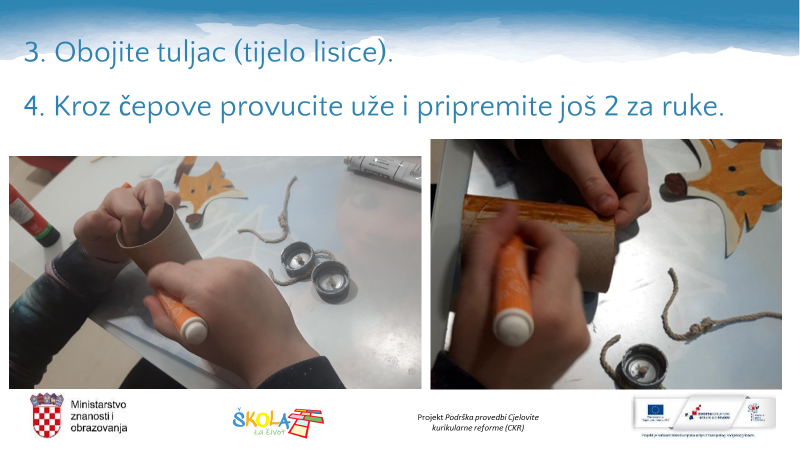 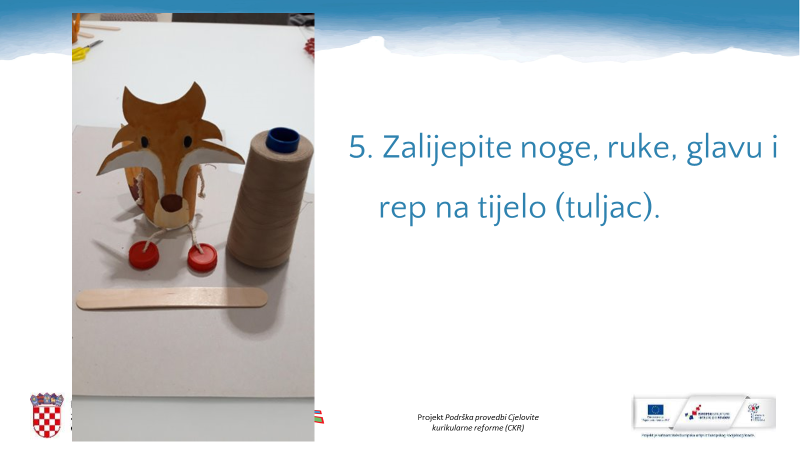 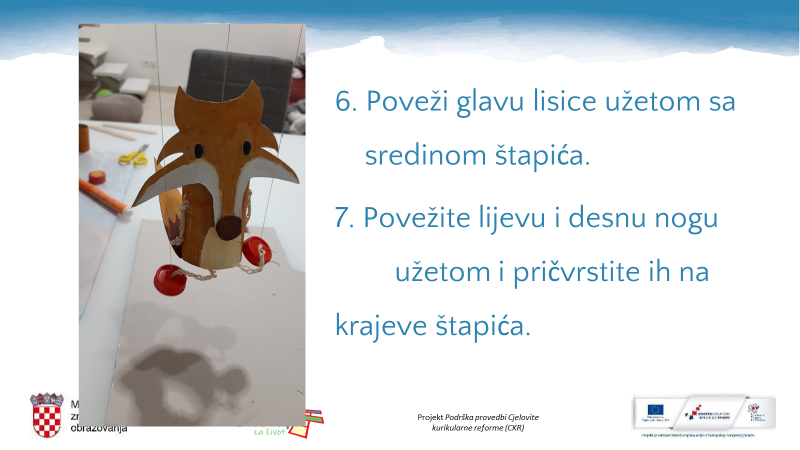 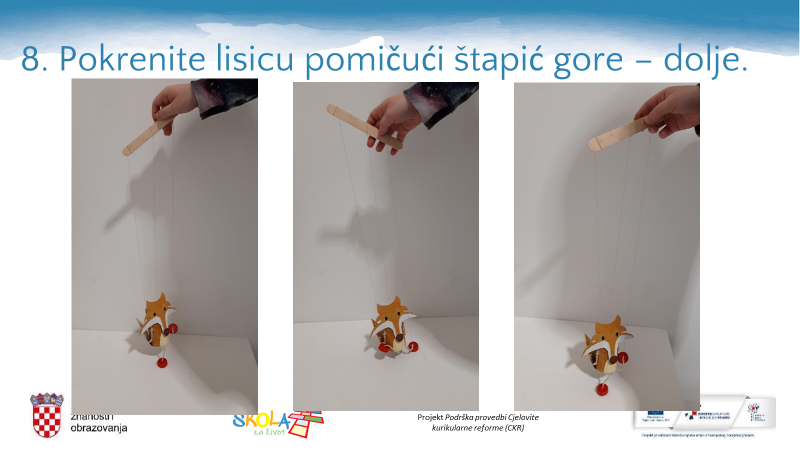 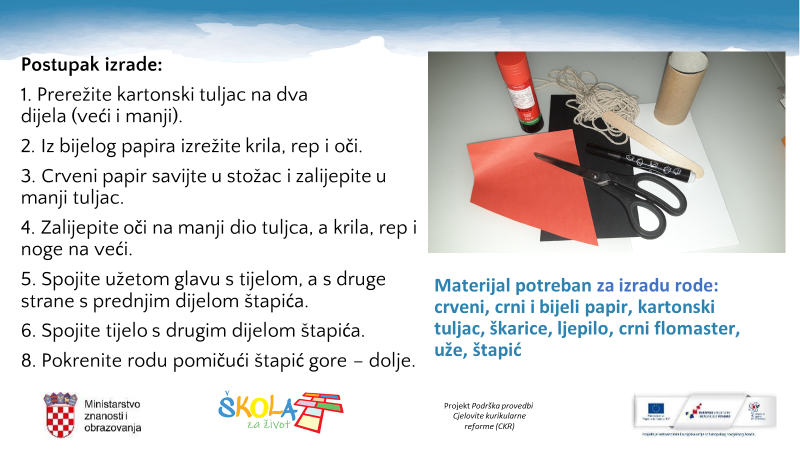 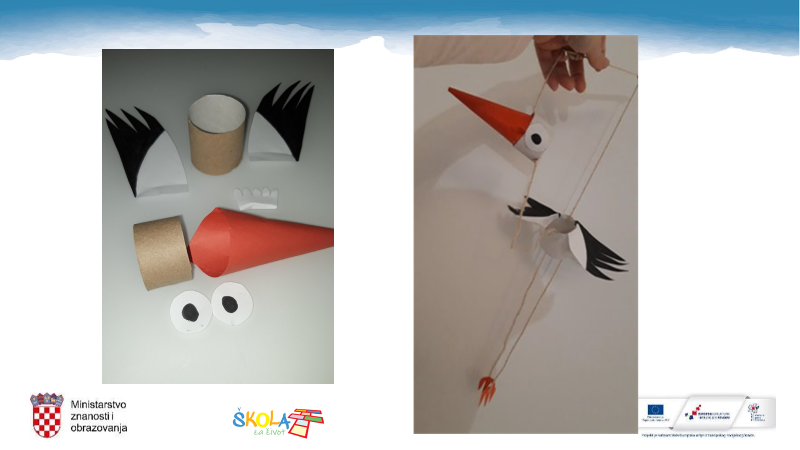 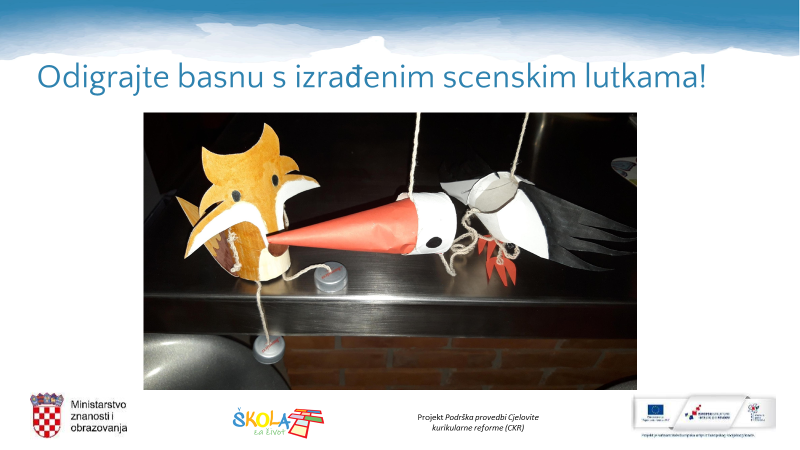 